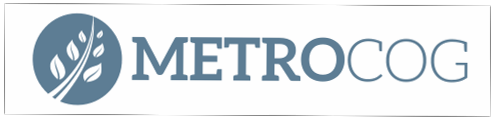 Conservation Technical Advisory Committee 
Regular Meeting: Monday, June 10th, 2024https://us06web.zoom.us/j/88975810728Meeting AgendaWelcome and Introductions                                                             Hannah Reichle, MetroCOGMetroCOG Updates          Natural Hazard Mitigation Program                                Meghan Sloan, MetroCOG Urban Bird Treaty Designation                                                      Mary Hogue, Sustainable FairfieldOther Business- Legislative Updates + Sustainable CT                               Hannah Reichle, MetroCOG6.   Adjourn MetroCOG is inviting you to a scheduled Zoom meeting.Topic: CTAC Quarterly https://us06web.zoom.us/j/88975810728